D 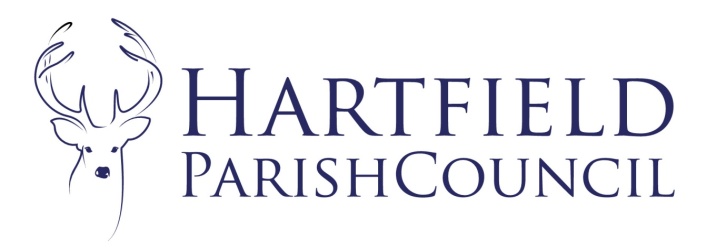  2017 Hartfield Parish Council Planning Committee 11th April 2022 9:30am at Goods Yard House, Hartfield. Present: Cllrs Eastwood (Chair), Shaw, Beare, Reed and Gunn.Absent: Cllr Norman.Public: None.In attendance: Gail Finney, Locum Clerk to the Council. The Committee paid respect to Cllr Higgins, who was Chair of the Planning Committee for many years. She was a wise and steady hand and will be much missed. To accept Apologies for Absence.
Cllr Norman.To hear members’ declarations of disclosable and pecuniary interests in matters to be discussed.None.To approve previous minutes as attached.The minutes were approved and signed as a true record. Matters arising. None.Correspondence.
None.To ratify planning decisions (if required).None.To consider planning applications.Application No. WD/2022/0191/F, Application No. WD/2022/0192/LBLocation: TYE FARM, EDENBRIDGE ROAD, HARTFIELD, TN7 4JR Description: INTERNAL ALTERATIONS TO NON-ORIGINAL CONSERVATORY AND NEW OUTDOOR SWIMMING POOL AND ASSOCIATED LANDSCAPINGThe Parish Council objects to the application as the proximity of the proposed swimming pool negatively impacts the setting of the listed building. Also, should permission be granted proper borders to protect wildlife and children should be erected.To consider newly submitted applications since agenda was sent – WDC application lists available on the WDC website. No new applications.Wealden District Council Decisions.Application No. WD/2021/3146/F THE PROPOSALS ARE FOR A TWO STOREY REAR EXTENSION, A SINGLE STOREY SIDE EXTENSION, TWO STOREY EXTENSION TO ENTRANCE HALL AND TWO NEW FRONT DORMERS IN THE ROOF. RAMA, COLESTOCK ROAD, COWDEN, EDENBRIDGE, TN8 7EB – APPROVEDApplication No. WD/2021/3020/F REMOVAL OF EXISTING 'OPEN PORCH' AND CONSTRUCTION OF NEW ENCLOSED PORCH. 52 CASTLEFIELDS, HARTFIELD, TN7 4JB – APPROVEDApplication No. WD/2021/3016/F CONVERSION OF EXISTING BUILDING FROM GYM & SWIMMING POOL TO ANCILLARY LIVING SPACE. SACKVILLE COURT BARN, NEWTONS HILL, HARTFIELD, TN7 4DH – APPROVEDApplication No. WD/2022/0217/F SINGLE STOREY REAR EXTENSION. 1 FAULKNER'S COTTAGES, EDENBRIDGE ROAD, HARTFIELD, TN7 4JL – APPROVEDApplication No. WD/2021/3019/FR RETROSPECTIVE ERECTION OF AGRICULTURAL / STORAGE BUILDINGS PARROCK BROOK, PARROCK LANE, HARTFIELD, TN7 4AT – APPROVEDApplication No. WD/2021/0450/F PROPOSED REPLACEMENT 2 STOREY DWELLING KEEPER'S STUDIO, PARROCK LANE, UPPER HARTFIELD, TN7 4AT – APPROVEDApplication No. WD/2021/3072/F DEMOLISH EXISTING SHED OF 3.5M X 2.5M AND ADJOINING SHED ROOF OF 2.8M X 2.5M. REPLACE WITH GARDEN ROOM OF 5M X 3M ELDER COTTAGE, GALLIPOT HILL, HARTFIELD, TN7 4AH – APPROVEDDate of next meeting – TBC.Meeting closed 9.55am.